OBJETIVO GERAL DO CURSO:O Curso de Engenharia Sanitária do Centro de Educação Superior do Alto Vale do Itajaí – CEAVI, da UDESC/ Ibirama, objetiva formar profissionais da engenharia habilitados à preservação, ao controle, à avaliação, à medida e à limitação das influências negativas das atividades humanas sobre o meio ambiente, de modo a atender as necessidades de proteção e utilização dos recursos naturais de forma sustentável, aliando novas metodologias e tecnologias na exploração, uso e tratamento da água, nos projetos de obras de saneamento, que envolvem sistemas de abastecimento de água, sistemas de esgotamento sanitário, sistemas de limpeza urbana, bem como no desenvolvimento de políticas e ações no meio ambiente que busquem o monitoramento, o controle, a recuperação e a preservação da qualidade ambiental e da saúde pública.EMENTA:Princípios de engenharia econômica ambiental: introdução a gestão ambiental e a análise econômica do ambiente; princípios de microeconomia e da teoria da formação de preços. Instrumentos econômicos da gestão ambiental: mercado como instrumento de racionalização do uso do ambiente: exemplo da água; instrumentos jurídicos; outorga e licenciamento; instrumentos econômicos: cobrança e mercados de direitos; comparação e crítica; métodos de valoração: valor contingencial, do preço idôneo e outros; análise de projetos de recursos hídricos: análises econômicas e financeiras; ponto de vista social e privado; matemática financeira; taxas de desconto; quantificação e hierarquização de projetos. Análise financeira: documento para análise financeira; rateio de custos de projetos com múltiplos interesses; abordagens clássicas. Cobrança pelo uso de recursos naturais e ambientais: introdução, abordagens. Tarifação: água para abastecimento, esgoto, energia e irrigação.OBJETIVO GERAL DA DISCIPLINADesenvolver a capacidade do aluno, estimulando a sua criatividade e raciocínio lógico para o entendimento de questões relacionadas ao valor econômico dos recursos hídricos.OBJETIVOS ESPECÍFICOS/DISCIPLINA:1)Entendimento sobre os princípios econômicos ambientais;2) Determinar e analisar as características econômicas da água e de valoração dos recursos hídricos;3) Visualizar os instrumentos econômicos para gestão de recursos hídricos;4) Entender o princípio de pagamento por serviços ambientais;5) Realizar análise de projetos de recursos hídricos;6) Elaborar um projeto de tarifação de um sistema de tratamento de água e/ou coleta e tratamento de efluentes.CRONOGRAMA DAS ATIVIDADES:METODOLOGIA PROPOSTA:	Aulas ministradas com apoio do quadro e projetor multimídia, além de resolução de exercícios relacionados ao tema.AVALIAÇÃO:1- AVALIAÇÃOSerão aplicadas duas Provas (P1 e P2) e os alunos terão que entregar três trabalhos (T1, T2 e T3). A Nota Final (NF) será calculada pela média simples das 5 notas:NF=(P1+ P2+ T1+T2+T3)/5As provas poderão ter questões teóricas e questões de desenvolvimento de problemas numéricos(similar aos exercícios resolvidos em sala de aula e aos exercícios das listas propostas).O trabalho (T1) será elaborado em grupos e consistirá no desenvolvimento de um projeto de tarifação de coleta e tratamento de efluentes. O trabalho deverá ser apresentado de maneira oral (30 minutos) e também deverá ser entregue um documento redigido. O trabalho T2 será um artigo elaborado individualmente, entregue impresso.2 – PROVA DE RECUPERAÇÃOA avaliação para aqueles que não atingirem a média 7,0 segue as diretrizes da instituição e abrangerá todo conteúdo ministrado durante o todo o semestre letivo. A Média Final após a aplicação desta prova será:MF = (6.0*M+4*REC)/10Para a aprovação na disciplina a Média Final deverá ser maior ou igual a 5,0.3 – SEGUNDA CHAMADAA segunda chamada segue as diretrizes da instituição.A segunda chamada da prova será concedida exclusivamente aos alunos que apresentarem justificativa comprovada e aceita pela coordenação do curso. Caso contrário, o aluno ficará com zero nesta avaliação. As provas serão agendadas em dia e horário, a critério do professor, podendo ser realizada até o final do semestre letivo.4 – INSTRUÇÕES PARA REALIZAÇÃO DAS PROVASa) A prova deverá ser realizada dentro do prazo previsto.b) A prova poderá ser redigida à lápis ou a caneta, no entanto, aqueles que redigirem a lápis não terão direito a reclamação da correção.c) É permitido ao uso de calculadora individual. Não será permitido o uso de calculadora de celulares.d) O material a ser utilizado nas provas vai ser definido antes de cada prova.e) Não será permitida a troca de calculadora e outros materiais entre os colegas.f) Casos não previstos serão resolvidos pelo professor.BIBLIOGRAFIA BÁSICA:MERICO, L. F. K. Introdução à economia ecológica. 2 ed. Blumenau: Edifurb, 2002 (Número de chamada: 333.7 M561l 2.ed.).MAY, P. H.; LUSTOSA, M. C.; VINHA, V. Economia do meio ambiente. 8 ed. Rio de Janeiro:Campus, 2003 (Número de chamada: 333.7 E19).GOLEMAN, D. Inteligência Ecológica. São Paulo: Campus, 2009 (Número de chamada: 333.7 G625i).BIBLIOGRAFIA COMPLEMENTAR:BARBIERI, J. C. Desenvolvimento e Meio Ambiente. 5 ed. Petrópolis: Editora Vozes, 2002 (Número de chamada: 333.7 B236d 5.ed).LOPES, V. I.; BASTOS FILHO, G. S.; BILLER, D.; BALE, M. (Orgs.) Gestão Ambiental no Brasil. 4.ed. Rio de Janeiro: Editora FGV, 2001 (Número da chamada: 333.720981 G393g 2.ed.).SCOTTO, G.; CARVALHO, I. C. M.; GUIMARÃES, L. B. Desenvolvimento Sustentável. 6.ed. Petrópolis: Editora Vozes, 2011 (Número da chamada 333.715 S431d)CARRERA, J. F. Economia de Recursos Hídricos. Editora EDUFBA, 1ª edição, 2002.SILVA, DEMETRIUS DAVID; PRUSKI, F. F. Gestão de recursos hídricos - aspectos legais, econômicos, administrativos e sociais. Viçosa: Folha de Viçosa, 2000.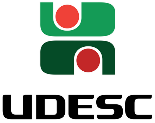 Universidade do Estado de Santa Catarina – UDESC Centro de Educação Superior do Alto Vale do Itajaí – CEAVIDepartamento de Engenharia Sanitária - DESAPLANO DE ENSINOPLANO DE ENSINOPLANO DE ENSINODEPARTAMENTO: ENGENHARIA SANITÁRIADEPARTAMENTO: ENGENHARIA SANITÁRIADEPARTAMENTO: ENGENHARIA SANITÁRIADISCIPLINA: ECONOMIA DE RECURSOS HÍDRICOSDISCIPLINA: ECONOMIA DE RECURSOS HÍDRICOSSIGLA:94ERHPROFESSOR: WILLIAN JUCELIO GOETTENPROFESSOR: WILLIAN JUCELIO GOETTENE-mail: willian.goetten@udesc.brCARGA HORÁRIA TOTAL:90 hTEORIA: 90 hPRÁTICA: 0 hCURSO: BACHARELADO EM ENGENHARIA SANITÁRIACURSO: BACHARELADO EM ENGENHARIA SANITÁRIACURSO: BACHARELADO EM ENGENHARIA SANITÁRIASEMESTRE/ANO:II/2017SEMESTRE/ANO:II/2017PRÉ-REQUISITOS:NºDataHorárioH.A.Conteúdo0104/0807:30 – 11:5005Apresentação da disciplina e do Plano de Ensino.Introdução à Economia de Recursos Hídricos.Princípios da engenharia econômica.0211/0807:30 – 11:5005Macroenomia vs. Microeconomia.Crescimento econômico vs. Desenvolvimento sustentável.0318/0807:30 – 11:5005Métodos de valoração de recursos naturais.0425/0807:30 – 11:5005Gestão Ambiental.Instrumentos econômicos de gestão ambiental. Certificação ambiental.0501/0907:30 – 11:5005Licenciamento ambiental como instrumento econômico.0608/0907:30 – 11:5005Aula à distância – Conteúdo disponibilizado no Moodle.0715/0907:30 – 11:5005Instrumento jurídico: cobrança pelos recursos hídricos.0822/0907:30 – 11:5005Métodos de cobrança pelo uso de recursos hídricos.0929/0907:30 – 11:5005Primeira Prova - P1- conteúdo parcial, individual, sem consulta.1006/1007:30 – 11:5005Índices econômicos. Incentivos fiscais.1113/1007:30 – 11:5005Aula à distância – Conteúdo disponibilizado no Moodle.1220/1007:30 – 11:5005Pegada Hídrica. Pegada Ecológica.1327/1007:30 – 11:5005Programas de Neutralização de Carbono.1403/1107:30 – 11:5005Aula à distância – Conteúdo disponibilizado no Moodle.1510/1107:30 – 11:5005Pagamento por serviços ambientais.1617/1107:30 – 11:5005Programa de produtores de água.1724/1107:30 – 11:5005Análise de projetos de recursos hídricos.1801/1207:30 – 11:5005Privatização da água.Mercado da água.1908/1207:30 – 11:5005Segunda Prova – P2- conteúdo parcial, individual, sem consulta.Somatório das horas-aulaSomatório das horas-aulaSomatório das horas-aula9010/0710:10 – 11:5002Exame